堺　市　長　あて　　　　　　　　　　　　　　　　　　　　　　　　　年　　月　　日私は、大浜体育館・大浜武道館のサービス向上を応援するため、次のとおり寄附を申し込みます。太枠内の「お名前」、「ご住所」、「電話番号」、「ﾒｰﾙｱﾄﾞﾚｽ」のご記入をお願いします。ご記入いただいた個人情報は、「大浜体育館指定寄附金」に関わる業務にのみ使用し、他の目的には使用いたしません。株式会社ブレイザーズスポーツクラブに必要な情報のみを提供いたしますが、同社においても個人情報保護を徹底します。１. 寄附金の払込方法銀行振込のみとなります。手数料は不要です。金融機関でお支払いいただける専用の納付書を送付いたします。ゆうちょ銀行直営店及び郵便局ではお支払いいただけませんので、ご注意ください。クレジットでのお支払いをご希望する場合は、市ホームページからお申し込みください。２. 寄附金額【必須】（※ふるさと納税ワンストップ特例制度を申請する場合はチェックをしてください。）「特例制度を申請する」にチェックをされた方には、後日、専用の書類を堺市から送付しますので、必ずご返送ください。３. [堺市在住の方] 体育館・武道館への名前掲示【必須】（※いずれかにチェックをしてください。）「希望する」にチェックをされた方は、掲示する「お名前」と「続柄」をご記入ください。（※3万円以上のご寄附いただいた方が対象）新体育館への名前掲示について、皆様をまとめて掲示しますので、掲示までに時間を要する場合があります。同じ個人の銘板を複数設置することはできません。４. [市外在住の方] 記念品の選択【必須】（※いずれかにチェックをし、申込数をご記入ください。）堺市在住の方は、国によるふるさと納税制度の改正により、堺市からの返礼品を受けることができません。新体育館への名前掲示について、皆様をまとめて掲示しますので、掲示までに時間を要する場合があります。同じ個人の銘板を複数設置することはできません。新型コロナウイルス感染拡大防止に伴う対応により、大浜体育館応援団の入団特典がご利用いただけない場合があります。５. 体育館・武道館への応援メッセージ【任意】		６. 市ホームページ等での公表の可否【必須】■申込書の送付先（問合せ先）〒590-0078大阪府堺市堺区南瓦町3番1号　堺市 文化観光局 スポーツ部 スポーツ施設課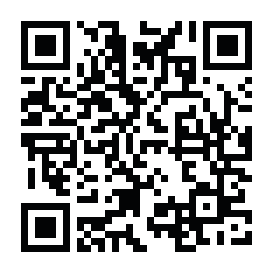 TEL: 072-228-7567　FAX: 072-228-7454　E-mail: sposetsu@city.sakai.lg.jpURL: http://www.city.sakai.lg.jp/kurashi/sports/sports_shisetsu/seibi/ohama/index.htmlお名前【必須】（ふりがな）（ふりがな）ご住所【必須】〒　　　－〒　　　－〒　　　－〒　　　－電話番号【必須】メールアドレス【任意】メールアドレス【任意】円□特例制度を申請する□希望する氏名／続柄（）□希望しない　　　　　　　記念品　【寄附金額】　　　　　　　記念品　【寄附金額】　　　　　　　記念品　【寄附金額】申込数□新体育館への名前掲示※氏名／続柄（）【 1口 3万円】□大浜体育館応援団の入団権大浜体育館応援団の入団権【 1口 1万円】□フレンズ会員（ブレイザーズサポーターズクラブ）の入会権フレンズ会員（ブレイザーズサポーターズクラブ）の入会権【 1口 3万円】□ソシオ会員（ブレイザーズサポーターズクラブ）の入会権ソシオ会員（ブレイザーズサポーターズクラブ）の入会権【 1口10万円】□記念品は不要記念品は不要